Publicado en Madrid el 10/11/2022 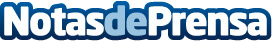 Ellips: las vitaminas capilares Nº1 en Asia llegan a España La marca nació en Indonesia en 2005, bajo la inspiración de los secretos de belleza balineses, para transformar todos los cabellos de una manera inmediata. La marca ya ha sido utilizada por más de 41,7 millones de mujeres en Asia y aterriza este octubre en EspañaDatos de contacto:Agencia de comunicación de Ellips667 224 770Nota de prensa publicada en: https://www.notasdeprensa.es/ellips-las-vitaminas-capilares-n-1-en-asia Categorias: Nacional Moda Consumo Belleza http://www.notasdeprensa.es